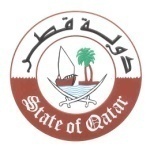 الدورة التاسعة والثلاثون للفريق العامل المعني بالاستعراض الدوري الشامل Working Group on the Universal Periodic Review Thirty-ninth sessionاستعراض التقرير الوطني (تايلند)    Review of Thailandكلمة وفد دولة قطريلقيها السيد/ عبد الله العلي سكرتير أول لدى الوفد الدائم Mr. Abdulla AL-ALI First Secretaryجنيف، 10 نوفمبر 2021مالسيدة الرئيسة،نرحب بوفد مملكة تايلند المشارك ونشكره على العرض القيم لتقريره الوطني. نثمن الإجراءات التي اتخذتها حكومة تايلند لتعزيز وحماية حقوق الانسان في البلاد عبر جعل الاستدامة نهجاً تتبعه الحكومة في سياساتها وخططها التي وضعتها لتحقيق التنمية في البلاد.لقد فرض انتشار جائحة كوفيد-19 العديد من التحديات على دول العالم بما في ذلك تايلند، وننوه في هذا الصدد الى ما ورد في التقرير من أن انتشار الجائحة أدى لانخفاض دخل 54% من أفراد الشعب التايلندي.  ويود وفد بلادي أن يتقدم بالتوصيات التالية:مضاعفة الجهود لتمكين جميع الفئات من الحصول على الخدمات الصحية النوعية بشكل متكافئ، لا سيما في سياق التصدي لجائحة كوفيد-19.اتخاذ المزيد من التدابير لتعزيز مكافحة الاتجار بالبشر، وضمان حقوق الضحايا وتوفير الحماية والمساعدة لهم.وفي الختام، يتمنى وفد بلادي كل التوفيق لمملكة تايلند.وشكراً السيدة الرئيسة. 